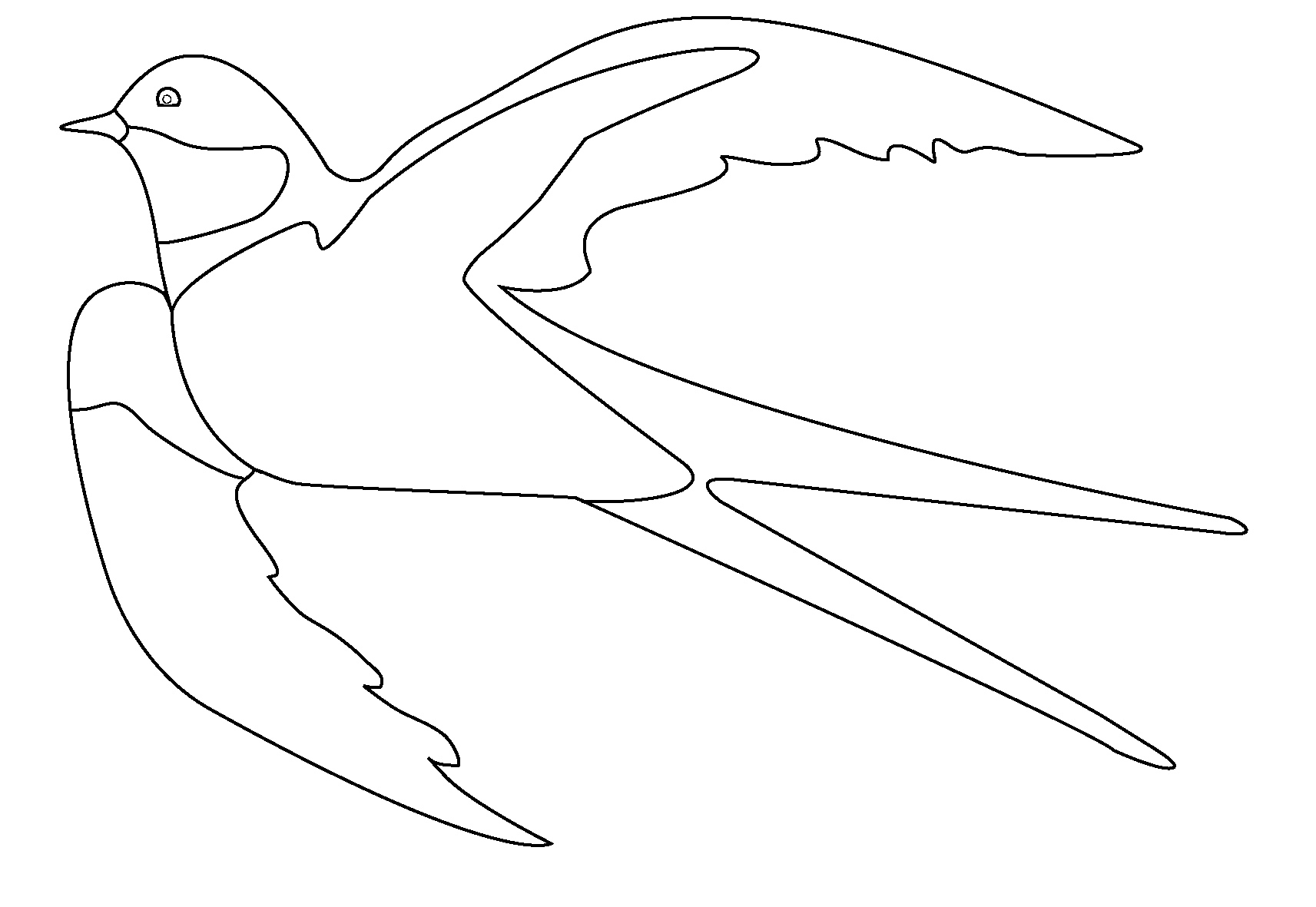 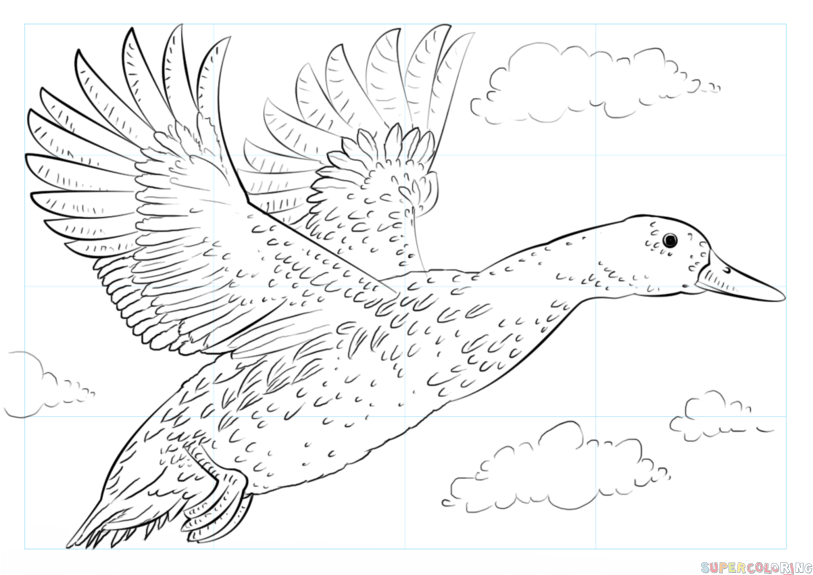 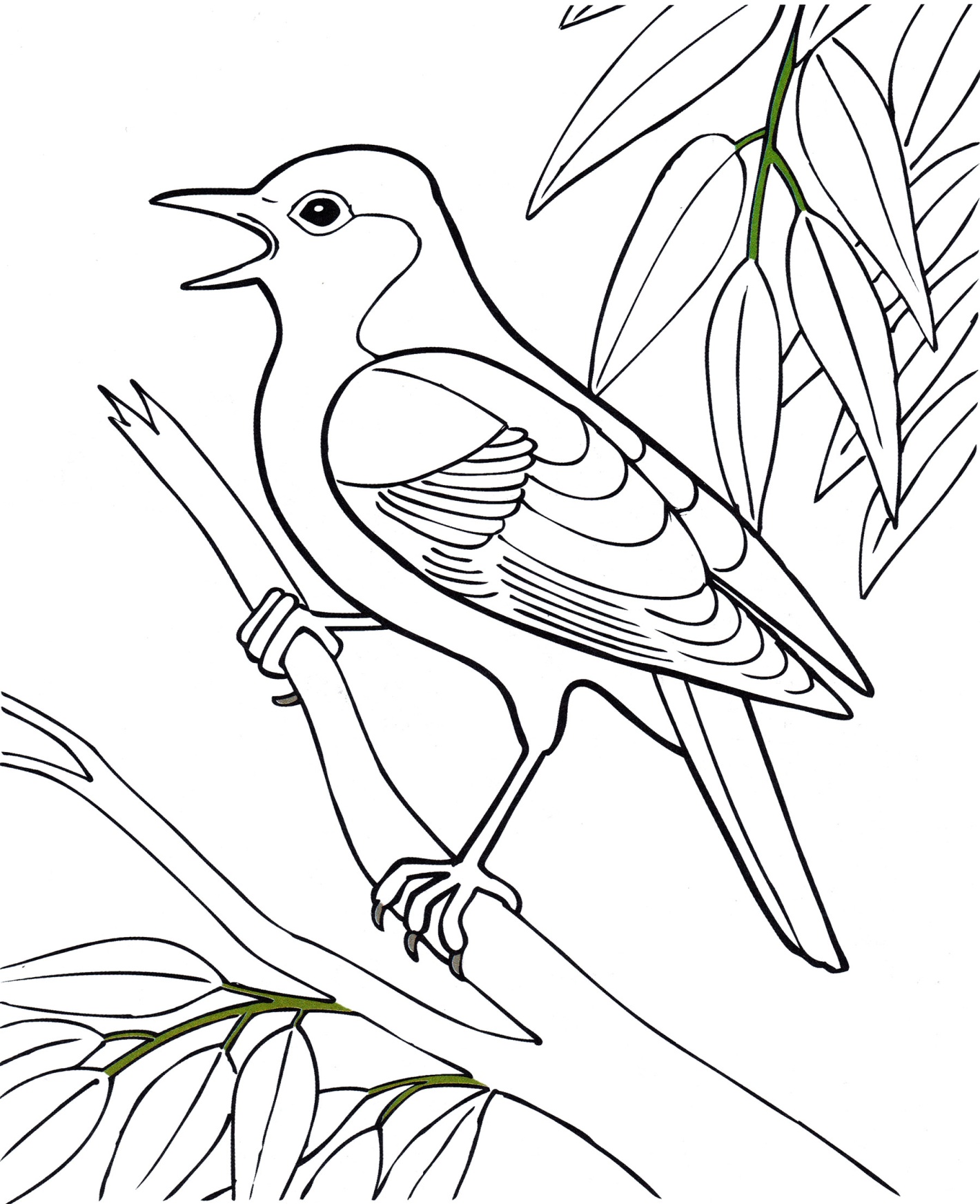 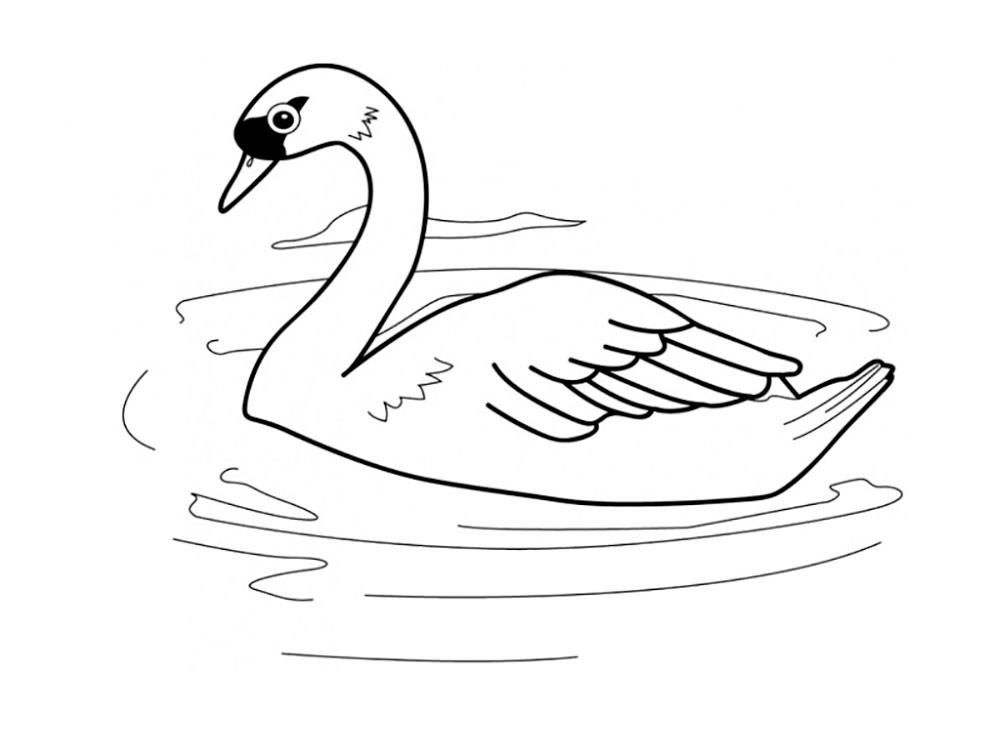 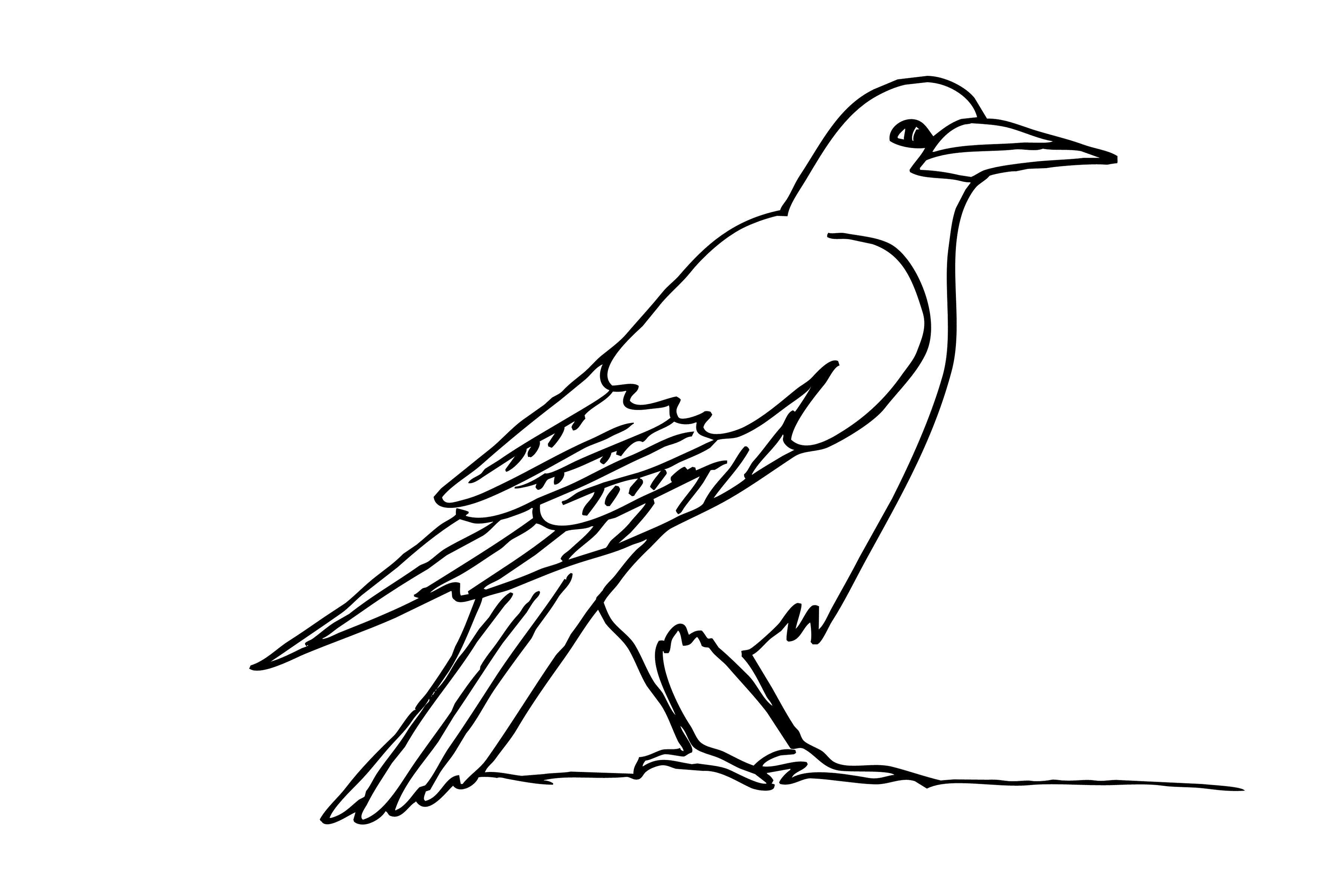 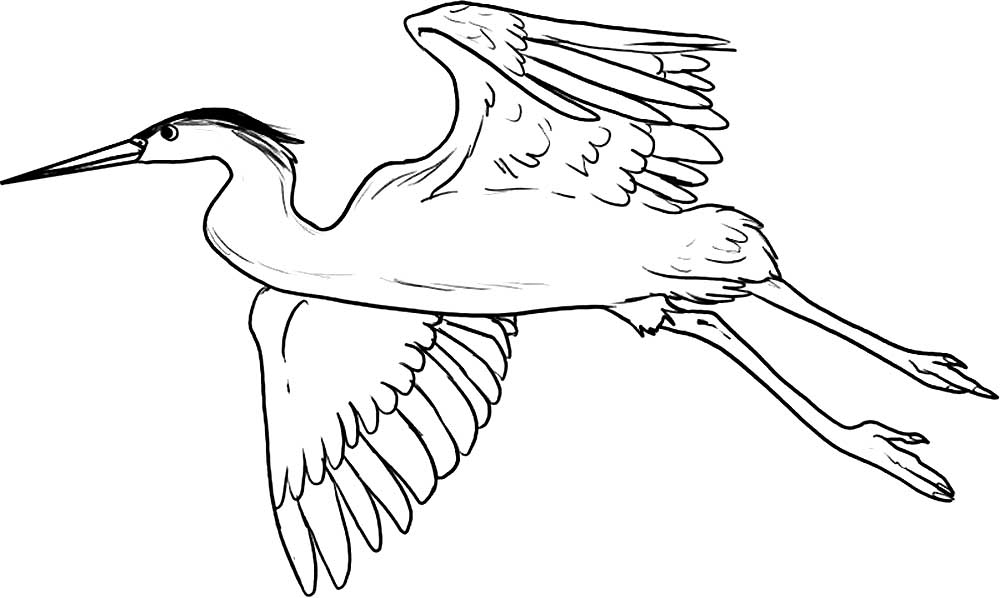 Игра - квест «Птичье царство»Маршрутный лист команды_____________________________________Вы отправляетесь на выбранную вами станцию. На ней вам будут заданы вопросы, даны задания. На каждой станции вы будете находиться до 5 минут. По общему сигналу все команды собираются на конечной станции «Подведение итогов».   УДАЧИ!!!Станция 1 «Вопросы на засыпку»- Какую птицу называют «лесной кошкой»? (Сову. За ее способность охотиться ночью)- Зимуют ли птицы в скворечнике зимой? (нет.)- Птица-гадалка. (Кукушка)- Какую хищную птицу можно назвать «санитаром»? (Черного коршуна. Он питается не только грызунами, но и поедает падаль.)- Какая лесная птица считается самой болтливой? (Сорока.)- Кого по праву в народе называют «лесным доктором»? (Дятла.)- Какие птицы прилетают на юг первыми? (Грачи)- Какая птица «коллекционирует» блестящие предметы? (Сорока.)- Какую птицу принято считать символом мудрости? (Сову)- Какая птица не желает «исполнять свой родительский долг» по отношению к своему будущему потомству, подбрасывая яйца в чужие гнезда? (Кукушка.)- Эта птица стоит на первом месте по скорости полета среди всех птиц. (Стриж)- Какая лесная птица считается долгожительницей? (Лесная ворона. Продолжительность жизни - 120 лет и более)Станция 7 «Птичий кроссворд»                                                 П                                                Т                                                 И                                                 Ц	                                        ЫНомерстанцииМаксимальное количество балловКоличество балловкомандыИтогоРазминка101122-3-485106107888